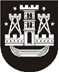 KLAIPĖDOS MIESTO SAVIVALDYBĖS TARYBASPRENDIMASDĖL KLAIPĖDOS MIESTO SAVIVALDYBĖS MOKINIŲ PRIĖMIMO KOMISIJOS sudarymo2023 m. birželio 22 d. Nr. T2-146KlaipėdaVadovaudamasi Lietuvos Respublikos vietos savivaldos įstatymo 15 straipsnio 2 dalies 4 punktu, Priėmimo į valstybinę ir savivaldybės bendrojo ugdymo mokyklą, profesinio mokymo įstaigą bendrųjų kriterijų sąrašo, patvirtinto Lietuvos Respublikos švietimo, mokslo ir sporto ministro 2004 m. birželio 25 d. įsakymu Nr. ISAK-1019 „Dėl Priėmimo į valstybinę ir savivaldybės bendrojo ugdymo mokyklą, profesinio mokymo įstaigą bendrųjų kriterijų sąrašo patvirtinimo“, 7  punktu, Priėmimo į Klaipėdos miesto savivaldybės bendrojo ugdymo mokyklas tvarkos aprašo, patvirtinto Klaipėdos miesto savivaldybės tarybos 2016 m. gruodžio 22 d. sprendimu Nr. T2-296 „Dėl Priėmimo į Klaipėdos miesto savivaldybės bendrojo ugdymo mokyklas tvarkos aprašo patvirtinimo“, 64 ir 65 punktais, Klaipėdos miesto savivaldybės taryba nusprendžia:1. Sudaryti savo įgaliojimų laikui šios sudėties 7 (septynių) narių Klaipėdos miesto savivaldybės mokinių priėmimo komisiją:1.1. Vida Bubliauskienė – Klaipėdos miesto savivaldybės administracijos Švietimo skyriaus patarėja (komisijos pirmininkė);1.2. Vytautas Grubliauskas – Klaipėdos miesto savivaldybės tarybos narys, Kultūros, švietimo ir sporto komiteto pirmininkas (komisijos pirmininko pavaduotojas);1.3. Diana Griciuvienė – Klaipėdos miesto savivaldybės administracijos Švietimo skyriaus vyriausioji specialistė;1.4. Dalia Jakulytė – Vakarų Lietuvos tėvų forumo tarybos narė;1.5. Edmundas Kvederis – Klaipėdos miesto savivaldybės tarybos narys, Kultūros, švietimo ir sporto komiteto narys;1.6. Daiva Marozienė – Klaipėdos Simono Dacho progimnazijos direktorė, Lietuvos mokyklų vadovų asociacijos Klaipėdos skyriaus pirmininko pavaduotoja;1.7. Asta Trušaitė – Klaipėdos miesto savivaldybės administracijos Švietimo skyriaus vyriausioji specialistė.2. Pripažinti netekusiu galios Klaipėdos miesto savivaldybės tarybos 2019 m. gegužės 30 d. sprendimą Nr. T2-161 „Dėl Klaipėdos miesto savivaldybės mokinių priėmimo komisijos sudėties sudarymo“ su visais pakeitimais ir papildymais.3. Skelbti šį sprendimą Klaipėdos miesto savivaldybės interneto svetainėje. Savivaldybės merasArvydas Vaitkus